ОГЛАВЛЕНИЕ1 Курс лекций................................................................................................................................... 51.1 Характеристика системы централизованной системы ТС как объектауправления........................................................................................................................... 51.2 Задачи, решаемые АСУ ТП теплоснабжения: задачи автоматизации .................... 81.3 Регулируемые параметры в отапливаемом помещении............................................ 91.4 Микроклимат в жилых и производственных помещениях ...................................... 111.5 Параметры регулирования горячего водоснабжения ............................................... 131.6 Регулируемые параметры для систем теплоснабжения ........................................... 161.7 Внешние и внутренние возмущающие воздействия................................................. 181.8 Влияние горячего водоснабжения на режим работы системтеплоснабжения .................................................................................................................. 231.9 Классификация управляющих воздействий .............................................................. 251.10 Уравнение нестационарного теплообмена объектов системтеплоснабжения ................................................................................................................. 261.11 Динамические характеристики здания..................................................................... 311.12 Динамические характеристики систем отопления.................................................. 331.13 Термодинамические характеристики теплообменных аппаратови котельных установок....................................................................................................... 381.14 Динамические характеристики систем кондиционирования воздухаи вентиляции ....................................................................................................................... 421.15 Статические характеристики насосов, вентиляторов, регулирующихорганов................................................................................................................................. 471.16 Способы организации регулирования расхода теплоты ........................................ 531.17 Автоматизация теплоподготовительных установок ТЭЦ и котельных…….…... 631.18 Автоматизация насосных подстанций...................................................................... 681.19 Автоматизация узлов горячего водоснабжения ..................................................... 701.20 Автоматизация водяных систем отопления............................................................. 72             1.21 Схемы автоматического регулирования отпуска теплоты на отопление ……….751.22 Автоматизация приточных камер ................................................................ 781.23 Автоматизация систем кондиционирования воздуха ................................ 851.24 Защита воздухонагревателей от замерзания............................................... 871.25 Состав и содержание проекта....................................................................... 891.26 Функциональная схема автоматического контроля системтеплоснабжения ..................................................................................................... 912 Практические задания...................................................................................................... 982.1 Примерный перечень тем практических занятий по дисциплине«Автоматизация систем теплоснабжения» ......................................................... 982.2 Примерный перечень тем лабораторных работ по дисциплине«Автоматизация систем теплоснабжения» ......................................................... 981 КУРС ЛЕКЦИЙ1.1 Характеристика системы централизованной системы ТС как объекта управленияСистема централизованного теплоснабжения (СЦТ), как известно представляетсобой комплекс различных сооружений, установок и устройств, технологически связаных между собой в общем процессе производства, транспорта, распределенияи потребления энергии.СЦТ включает источники теплоты (ТЭЦ, АТЭЦ, котельные, ACT)магистральные и распределительные тепловые сети, узлы управления транспортом ираспределением теплоты (насосные перекачивающие подстанции, контрольнораспределительные тепловые пункты), узлы присоединения теплопотребляющих абонентских установок к тепловой сети (центральные и индивидуальные тепловые пункты), теплопотребляющие установки и системы (системы отопления, вентиляции, кондиционирования воздуха, горячего водоснабжения, теплопотребляющие установки промышленных предприятий) [3].Режим работы СЦТ диктуется условиями функционирования объектовтеплопотребления: переменными потерями теплоты в окружающую среду черезограждающие конструкции зданий и сооружений, режимами потребления горячей воды населением, условиями работы технологического оборудования и др.Анализ системы централизованного теплоснабжения как объекта управленияпоказывает, что она обладает основными свойствами, присущими большим системамэнергетики.Необходимо отметить сложность и иерархический характер ее структуры,влияние многочисленных случайных факторов на режим работы.Система состоит из большого числа взаимосвязанных последовательно и параллельно включенных элементов, обладающих различными теплогидравлическими свойствами: участки трубопроводов тепловой сети и систем отопления, теплоемкие и нетеплоемкие наружные ограждения зданий, теплообменные аппараты в тепловых пунктах, нагревательные приборы в отапливаемых помещениях и др.Следует указать на значительное разнообразие конструкций этих элементов иширокий диапазон режимов их работы.Динамические свойства системы теплоснабжения характеризуются большимивременными (емкостными и транспортными) запаздываниями по каналам как передачи возмущений, так и управляющих воздействий. Инерционные свойства отдельных параллельно расположенных звеньев существенно разнятся. Так, при прохождениитемпературной волны через теплоемкие ограждения (стены) наблюдается ее значительное затухание, и сдвиг фазы. Оконные же ограждения являются практически безынерционными, и тепловые потери через них меняются синхронно с изменением внешних воздействий.В связи с этим при управлении системой теплоснабжения приходится учитыватьне только состояние внешней среды в данный момент времени, но и метеорологические условия за предыдущий период, а также их возможные изменения в будущем (прогнозирование размера теплопотребления).Следует также указать, что процесс управления режимами работы СЦТхарактеризуется вмешательством человека на различных уровнях иерархии ее структуры: от главного диспетчера энергосистемы до непосредственного потребителя теплоты в отапливаемых помещениях.Помимо внутренних взаимосвязей между элементами СЦТ, нельзя не учитыватьее внешние функциональные связи с другими системами инженерного обеспечениягородов и промышленных комплексов (рисунок 1.1.1).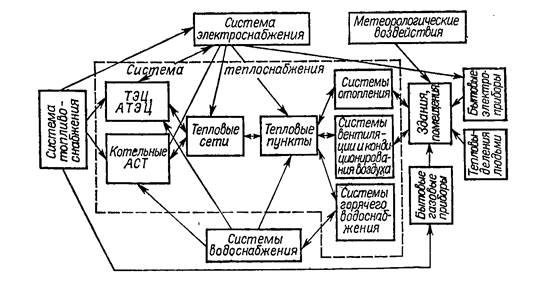 Рисунок 1.1.1 – Схема функциональных связей системы теплоснабжения с другимисистемами инженерного обеспечения городовХарактерным для рассматриваемых систем является то, что указанные внешниесвязи проявляются на всех этапах процесса производство – потребление тепловой энергии.Так, режим работы теплового источника не может рассматриваться изолированно от условий функционирования системы топливоснабжения.Управление отпуском теплоты от теплоэлектроцентралей должно учитывать режимэлектроэнергетической системы (установлена целесообразность использования ТЭЦ в маневренном режиме.)Работа бытовых газовых и электрических приборов влияет на температурныйрежим отапливаемых помещений и, следовательно, на работу абонентских систем отопления. Тесно взаимоувязаны режимы работы систем горячего и холодноговодоснабжения.Важной особенностью системы централизованного теплоснабжения как объектауправления является ее стохастичность. Изменение внешних и внутренних возмущающих воздействий в СЦТ носит случайный характер.Статические и динамические характеристики элементов систем теплоснабженияне остаются в процессе эксплуатации постоянными, а закон их изменения являетсястохастическим. Для иллюстрации в таблице 1.1.1 приведены данные о факторах, вызывающих изменения гидравлических и теплотехнических характеристик некоторых элементов СЦТ.Необходимо также иметь в виду, что в отличие от других трубопроводных систем (водоснабжения, газо- и нефтеснабжения) режим функционирования тепловых сетей характеризуется двумя различными по своей сущности параметрами: количество отпускаемой тепловой энергии определяется температурой теплоносителя и перепадом давлений, а, следовательно, расходом воды в тепловой сети.Таблица 1.1.1. Данные об эксплуатационных изменениях тепловых и гидравлических характеристик некоторых элементов систем централизованноготеплоснабжения1.2 Задачи, решаемые АСУ ТП теплоснабжения: задачи автоматизацииМногообразие условий теплоснабжения обусловливает неоднозначностьпринципиальных решений, используемых при выборе методов, уровней и технических средств автоматизации. Их выбор зависит от назначения отапливаемых зданий и сооружений, характера теплоснабжающей системы, природноклиматических, социальных и других факторов.Вместе с тем анализ отечественного и зарубежного опыта позволяет составитьпредставление о путях научно-технического прогресса в рассматриваемой области исформулировать требования, предъявленные к современным автоматизированным системам теплоснабжения [3].Режимы отпуска тепловой энергии в этих системах должны быть маневреннымии гибкими, учитывать многообразие возмущающих воздействий на функционирование системы и специфические условия температурного режима отдельных потребителей, рационально использовать динамические свойства составляющих ее звеньев, основываться на рациональном сочетании нескольких ступеней управления (на источнике, в тепловых сетях и в абонентских установках, см. таблицу 1.2.1), обеспечивать возможность программного изменения температуры воздуха с зданиях, предусматривать параллельную работу нескольких источников на общие тепловые сети и участие теплоэлектроцентралей в прохождении пиков (провалов) электрической нагрузки .При этом затраты на производство и распределение тепловой энергии, с учетомвзаимосвязей между источниками теплоты и электроэнергетической системой, а также между различными системами инженерного обеспечения населенных мест, промышленных узлов, отдельных зданий, должны быть минимальными.Таблица 1.2.1. Ступени автоматического управления в системах централизованного теплоснабжения1.3 Регулируемые параметры в отапливаемом помещенииКлимат внутренней среды, определяемый сочетаниями температуры, влажностии скорости движения воздуха, а также окружающих поверхностей, принято называтьмикроклиматом помещений, а поддержание определенных, наперед заданных метеоро-логических условий в закрытых помещениях – основной задачей отопительно-вентиляционных систем [3].Температурные условия и показатели воздушной среды (регулируемыеметеопараметры) закрытых помещений определяются функциональным назначениемпомещений, временем года и суток, внешней метеорологической обстановкой,возможностями отопительно-вентиляционных и теплоснабжающих систем. Взависимости от перечисленных условий метеопараметры можно классифицироватькак оптимальные, допустимые и необходимые.Оптимальными метеопараметрами помещений принято считать условияокружающей среды, обеспечивающие наилучшее самочувствие и работоспособностьчеловека, наибольшую продуктивность животноводческих комплексов, наиболеекачественное протекание технологических процессов в производственных зданиях,максимальную урожайность в культивационных сооружениях, сохранность конструкций зданий, сооружений, материалов, оборудования, готовой продукции и др.Допустимыми метеопараметрами считаются условия, при которых возникаютнезначительная напряженность системы терморегуляции организма человека,несущественные изменения продуктивности или урожайности в сельском хозяйстве,в количестве и качестве продукции в системе производства и хранения.Необходимые метеопараметры определяются задачами функционирования,состоянием отопительно-вентиляционных и теплоснабжающих систем, ограждающих конструкций и могут назначаться исходя из условий экономии топливно-энергетических ресурсов, предотвращения (в аварийных ситуациях или в неосновной период функционирования.) замерзания теплоносителя в системах, снижения ущерба, гибели животных, разрушения конструкций зданий и др.Установление и выбор в отапливаемых помещениях оптимальных, допустимыхили необходимых метеопараметров зависят от многих факторов. Естественно, чтооптимальные значения обеспечивают наилучшие условия в помещениях. Однакотребования минимизации общих затрат, расходов тепловой и электрической энергииопределяют необходимость поддержания во многих случаях допустимых, а в экстремальных условиях – необходимых метеопараметров.Следует отметить, что оптимальные и допустимые значения параметров не являются для многих типов зданий- постоянными в течение суток. Так, в периоды снаили отсутствия людей в помещениях целесообразно устанавливать пониженныезначения температур (программное снижение на определенное время). Особую область задач управления микроклиматом помещений составляютаварийные режимы, связанные с отоплением зданий при дефиците топлива, нарушениях подачи теплоносителя и др. Здесь метеопараметры или их сочетания могут изменяться в значительных пределах.Рассматривая вопросы управления микроклиматом, из комплекса метеопараметров следует выделить наиболее важные, поддающиеся прямому или косвенному регулированию: температура и скорость движения воздуха в помещении, его относительная влажность, температура окружающих поверхностей. Основными регулируемыми параметрами для систем отопления являются: температура внешнего воздуха в помещении и средняя температура поверхностей, обращенных в.помещение.Подвижность и влажность воздуха как регулируемые параметры чащерассматриваются в системах вентиляции и кондиционирования воздуха.Температура воздуха в помещении подразделяется на локальную, среднюю повсему помещению, средне взвешенную для здания в целом или его части. Чаще всеготемпература воздуха в помещении контролируется (обеспечивается) в части объемапомещения, называемой рабочей или обслуживаемой зоной. Например, для жилыхпомещений эта зона определяется пространством высотой до 2 м (до 1,5 м для сидячих людей) над уровнем пола.Характер изменения температуры воздуха по высоте помещения при различных видах отопления представлен на рисунке 1.3.1.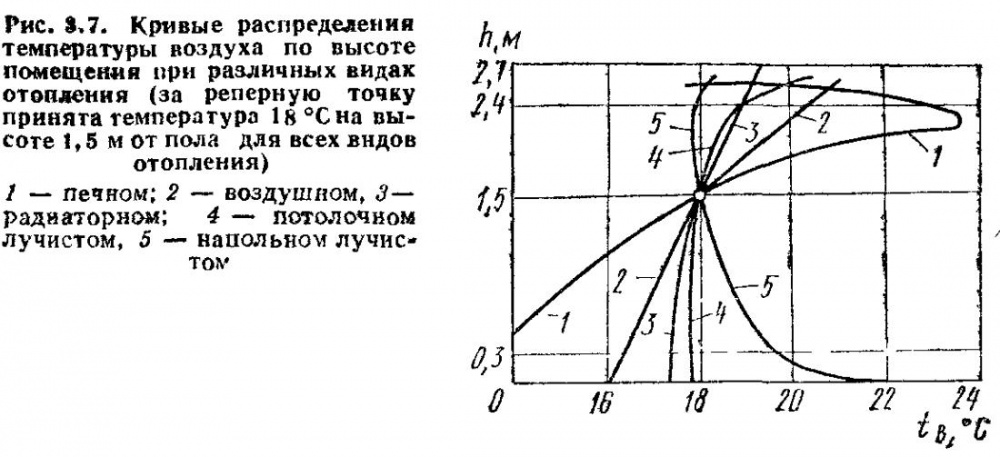 Рисунок 1.3.1 – Изменение температуры воздуха по высоте помещения приотоплении:1 — воздушном; 2, 3, 4 — водяном с нагревательными приборами соответственно подоконными (радиатор), потолочными, напольными (панели)Изменение температуры воздуха по высоте и ширине помещений характеризуетравномерность нагрева, от которой зависит тепловой комфорт и теплопотери помещения.При определении средней температуры в помещениях, выборе числа и местаразмещения термометров следует учитывать характер указанных неравномерностей.В связи с тем, что помещения в здании, в соответствии с назначением и за счет некоторой разрегулировки системы отопления, могут иметь различную температуру, используется понятие средневзвешенной (усредненной) температуры внутреннего воздуха здания в целом или его части:                                                     _𝑡в =где tвj – средняя температура воздуха в j-м помещении; Vj – объем j-го             помещения.Более полная характеристика микроклимата помещении возможна с помощьюкомплексного метеопараметра, зависящего от относительной влажности, скоростидвижения воздуха, средневзвешенной температуры поверхностей и называемогорезультирующей температурой tnр.Для определения tnP используются различные расчетные выражения и графики.Такой подход важен в связи с тем, что в последнее время наблюдается определенная тенденция по созданию переменных метеопараметров помещений, обусловленная следующими причинами: снижением температуры внутреннего воздуха в ночное время для жилых помещений и в нерабочее – для административных зданий, что сокращает расход топлива на отопление; периодическими изменяющимися температурными воздействиями, соответствующими естественным условиям человеческого организма, что тренирует и укрепляет его, делает более устойчивым к различного рода заболеваниям и улучшает самочувствие; более точными переменными параметрами микроклимата, что приводит к повышению урожайности в культивационных сооружениях, продуктивности животных, удовлетворяет требованиям некоторых технологических процессов и условиям снижения расхода теплоты; переменными нормативами (более широкий возможный диапазон изменений), что позволяет упростить регулирование.В настоящее время практически нет нормируемых переменных величин микроклимата. В связи с этим их значения чаще всего характеризуются отклонениемот постоянных (нормируемых) параметров (Δtв), например, снижение температуры вночное время на 2 °С (Δtв = 2 °С).Значение отдельных метеорологических параметров, создающих оптимальные идопустимые условия воздушной среды в различных по назначению закрытых помещениях, даются в СН245–71, СНиП П-ЗЗ–75, ГОСТ 12.1.005–76, а также вспециальной литературе.Таким образом, в отапливаемых помещениях состав регулируемых параметров,точность их соблюдения во многом зависят от целей и задач регулирования, назначения помещений. Поэтому в дальнейшем необходимо рассмотреть более подробно некоторые особенности регулируемых параметров в различного рода зданиях.1.4 Микроклимат в жилых и производственных помещенияхОптимальные метеопараметры в жилых помещениях характеризуются такимиусловиями теплового режима, которые при длительном и систематическом воздействии на человека обеспечивают сохранение нормального функционального и  теплового состояния организма без напряжения реакций терморегуляции. В этом случае появляется ощущение теплового комфорта, создаются предпосылки для высокого уровня работоспособности, которые определяются двумя условиями [3].Первое условие комфортности заключается в том, что человек, находящийся всередине обслуживаемой зоны и отдающий тепло, не должен испытывать ни перегрева, ни переохлаждения. Комфортность зависит от характера деятельности, одежды человека, времени года, радиационной обстановки и температуры воздуха в помещении. На рисунке 1.4.1, по данным работы 1/J, представлены графики для определения комфортных условии в зависимости от наиболее важных из перечисленных факторов при длительном пребывании людей в помещении.Второе условие температурной комфортности определяет допустимые температуры нагретых и охлажденных поверхностей при нахождении человека награницах обслуживаемой зоны (рисунок 1.4.2).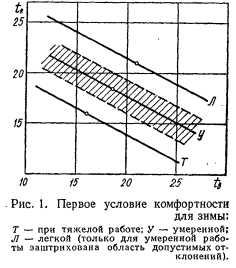 Рисунок 1.4.1 – Первое условие комфортности для зимыТ — при тяжелой работе; У — умеренной; Л—легкой (заштрихованная область соответствует допустимым отклонениям при умеренной работе)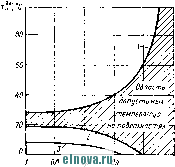 Рисунок 1.4.2 – Второе условие комфортности: зависимость допустимых значенийтемпературы нагретых (1), охлажденных (2) поверхностей и поверхностей окон (3)от коэффициента облученияОсобенности микроклимата общественных и производственных зданийСостояние воздушной среды в общественных и производственных зданияхдолжно удовлетворять как санитарно-гигиеническим, так и технологическим требованиям. Микроклимат производственных помещений определяется с учетомобеспечения качественного протекания технологического процесса, а также сохранности оборудования и готовых изделий. Руководящие материалы по нормированию микроклимата определяют необходимые сочетания температуры, влажности и скорости движения воздуха, экстремальные скорости vx, перепады температур в местах поступления приточных струй в рабочую или обслуживаемую зону помещения. По сравнению с жилыми помещениями здесь необходимо учитывать большее число факторов и специфических особенностей деятельности человека, а также производства.В случае нормировании температуры воздуха из условия технологического процесса, сохранности оборудования или изделии нередко устанавливаются значительные ограничения на отклонения температуры воздуха (до ±0,01 °С). Для прецезионных процессов в ряде случаев создаются гармонические колебания температуры воздуха определенной амплитуды и частоты.Оптимальными для животноводческих помещений называются метеорологические условия окружающей среды, при которых возможно получение наибольшей продуктивности от находящихся в них животных. Основным условием для этого является отсутствие напряженности в системе терморегуляции организма.Для животных различных типов и возраста установлены целесообразные пределыизменения температурно-влажностных условий воздушной среды и ограждающихконструкций.Развитие растений обеспечивается совокупностью почвенных и атмосферныхусловий в соответствии с законом минимакса: если хотя бы один из факторов, обеспечивающих рост и развитие растений, будет в недостатке или избытке, тожизнедеятельность растений и урожай будут находиться от этого фактора в прямойзависимости.Микроклимат культивационных сооружений является одним из определяющихразвитие факторов. Основная климатическая особенность культивационных сооружений – существенная зависимость от наружных метеорологических условий (интенсивности солнечной радиации, ветра, наружной температуры).Анализ особенностей микроклимата рассматриваемых сооружений и требованийк нему показывает, что культивационные сооружения нуждаются в надежных средствах управления микроклиматом, обеспечивающих: постоянный обогрев в зимний период и периодический обогрев в весенне-летний; поддержание требуемой влажности; тепловую защиту пристенной зоны; уменьшение или ликвидацию перегрева в весенне-летний период.Рекомендуемые значения температур воздуха зависят от вида и сорта культур, стадии развития, времени года и приводятся в специальной литературе.1.5 Параметры регулирования горячего водоснабженияУдовлетворение гигиенических и бытовых нужд населения в горячей воде,обеспечение промышленности и сельского хозяйства водой определенной температуры является одной из задач систем теплоснабжения. Средняя тепловая нагрузка горячего водоснабжения в городах достигает 10-40 % от расчетной нагрузки отопления, и поэтому она оказывает существенное влияние на тепловые и гидравлические режимы тепловых сетей. Особенностями рассматриваемого типа теплоиспользования являются: слабая зависимость расходов теплоты от климатических условий, круглогодовой характер и значительная неравномерность водопотребления [3]. Контролируемыми и регулируемыми параметрами в системах горячего водоснабжения являются: качество, температура горячей воды, напор в точках водоразбора. Регулируемыми являются также запасы горячей воды в бакахаккумуляторах, расходы воды у некоторого типа потребителей, допускающих варьирование временем водоразбора.Необходимая температура воды определяется характером ее использования. Так,для умывания она составляет 25-30 °С, для принятия ванн и душа – (37- 40) °С, длямытья посуды – (55 – 70) °С. В технологических процессах диапазон температуры весьмаширок – (20 – 95) °С.С другой стороны, в системах теплоснабжения температура воды обусловливается санитарно-гигиеническими требованиями. За нижний предел принимается так называемая «температура пастеризации», при которой погибает большинство болезнетворных бактерий, за верхний предел – такая температура, при которой невозможно получение ожогов потребителями. В точках водозабора СНиП П-34-76 регламентирует следующие температуры: для систем централизованного горячего водоснабжения, присоединенных кзакрытым системам теплоснабжения, – не ниже 50 и не выше 75 °С; для систем централизованного горячего водоснабжения, присоединенных к открытым системам теплоснабжения, а также для систем местного (децентрализованного) горячего водоснабжения – не ниже 60 и не выше 75 °С.Поскольку для гигиенических процедур используется вода с температурой37-42 °С, в некоторых случаях для экономии теплоты осуществляется снижение температуры воды у водоразборных кранов ночью до 40 °С.Для учреждений социального обеспечения, общеобразовательных школ, детскихдомов и дошкольных учреждений, а также в зданиях лечебно-профилактических учреждений температура горячей воды принимается не выше 37 °С.Указанные ранее нижние пределы температуры воды относятся к наиболееудаленным от подогревательной установки водоразборным точкам и к минимальномурасходу воды по подающим трубопроводам, соответствующему отсутствию водоразбора и наличию в системе только циркуляционного расхода воды. С учетом потерь тепла в трубопроводах в первом приближении на выходе из подогревателей рекомендуется принимать:tг.закр min= tг.закр норм + 10 = 50 + 10 = 60 °С;tг.откр min = tг.откр норм + 5 = 60 + 5 = 65 °С;Нарушения температурного режима систем горячего водоснабжения приводят ксущественным перерасходам теплоты и горячей воды. Особенностью систем бытового горячего водоснабжения является периодическое и кратковременное включение в работу отдельных приборов, что приводит к резко переменному графику расходов горячей воды по системе в целом в течении суток (рисунке 1.5.1). Помимо внутри суточных колебаний, наблюдаются изменения среднесуточных расходов в течении недели, месяца, года. Количественное прогнозирование нагрузки горячего водоснабжения определяет совершенство регулирования отпуска теплоты, режимов работы систем отопления, диагностики аварийных ситуаций в системах.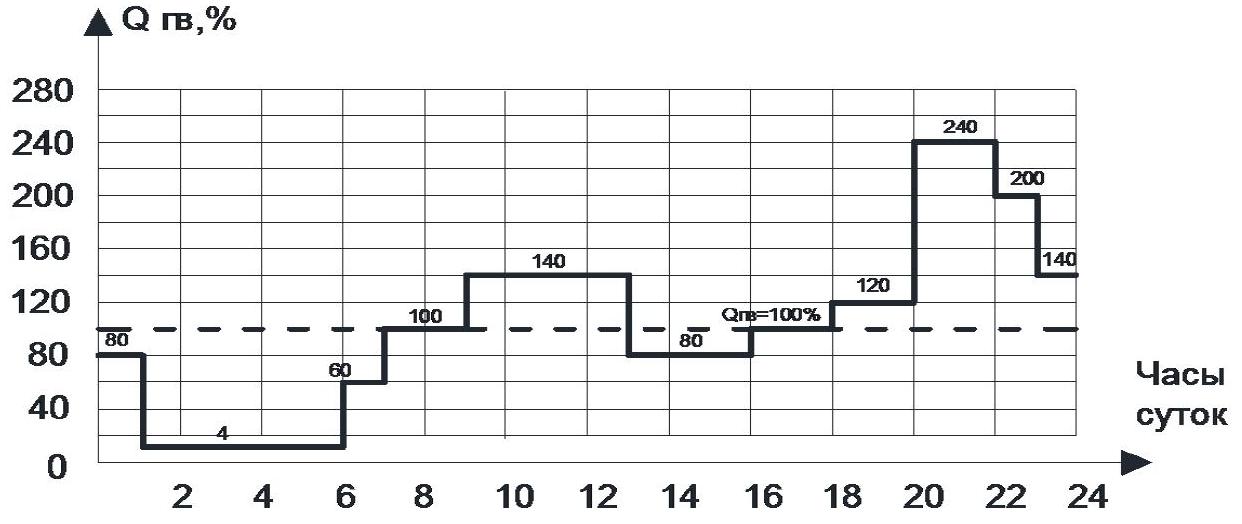 Рисунок 1.5.1 – Обобщённый суточный график потребления горячей водыВ системах горячего водоснабжения важным регулируемым параметром является напор в точках водоразбора. Из условий надёжности функционирования и предотвращения попаданий воздуха в систему минимальный напор в точках водоразбора устанавливается в размере 2-5 м. Так, напор свободного слоя воды Нсв через водоразборные краны у раковины, моек, душевых сеток, умывальников, а также у смесителей умывальников принимаются не менее 2 м, для смесителей у ванн и душевых сеток в квартирах – не менее 3 м, для душевых сеток в групповых установках – до 4 м. Максимальное давление определяется механической прочностью трубопроводов.Цели регулирования для систем горячего водоснабжения могут заключаться вследующем:в удовлетворении условия 𝑃𝑡 ≥ 𝑃𝑡 норм;в минимизации значения 𝑃нач = 𝑓(𝐺𝑖 ) по выражению (2.12) при условии 𝑃𝑡 ≥𝑃𝑡норм с целью сокращения затрат на транспорт воды к потребителям (рис. 2.13);в управлении величинами 𝑆𝑗𝑗 для доведения до минимума величин 𝑃𝑖 – 𝑃𝑖 норм;в минимизации величины ∫ 𝑃нач𝑑𝑡 𝑏 (из условия обеспечения суммарнымрасходом) при наличии потребителей, допускающих варьирование временемводозабора τ (наличие баков-аккумуляторов и др.);в регулировании расходов воды в циркуляционных контурах систем горячеговодоснабжения с целью из минимизации при соблюдении условия 𝑡норм𝑚𝑎𝑥 > 𝑡𝑘 > 𝑡норм𝑚𝑖𝑛 ;в удовлетворении условия 𝑃𝑖 ≥ 𝑃𝑖 норм категорированных потребителей с временным или полным отключением водопотребления у абонентов, допускающих временные перерывы.1.6 Регулируемые параметры для систем теплоснабженияОдним из основных регулируемых параметров для систем теплоснабженияявляется величина гидродинамического давления в различных точках тепловой сети,анализируемая, как правило, с помощью пьезометрических графиков. Здесь в периодфункционирования необходимо минимизировать затраты электроэнергии на приводциркуляционных и подпиточных насосов при удовлетворении требуемых расходов играничных условий по величинам гидродинамических давлений [3].Гидростатический режим тепловых сетей определяется из условий заполнениясистемы водой до 100℃ и обеспечения в верхних гидравлически связанных точкахвысоко расположенных отопительных установок избыточного давления не менее 0,05МПа (5 м вод. ст.), а в элементах системы расположенных на низких геодезических уровнях, − не выше допустимых для установленного оборудования давлений.Гидродинамические давления, помимо указанных выше пределов, должныудовлетворять условиям функционирования: для подающей линии – защита от вскипания воды, для обратной линии – предотвращение вакуума (давления меньше 0,1 МПа) в системе, а также предупреждения кавитации жидкости в насосах.Величина требуемого перепада давлений ∆𝑃 на вводе у потребителя зависит отхарактеристики местной системы и схемы её присоединения к тепловой сети. В случае присоединения отопительных или вентиляционных систем без элеваторного узла смешения или с насосным подмешиванием ∆𝑃 = 0,04 ÷ 0,05 МПа, при элеваторном присоединении ∆𝑃 = 0,1 ÷ 0,15 МПа, через водонагреватели ∆𝑃 = 0,04 ÷ 0,08 МПа. При последовательном включении системы отопления и водонагревателя на систему горячего водоснабжения располагаемых, напор принимается равным суммарной величине требуемых напоров.Управляющими воздействиями для минимизации энергетических затрат иобеспечения гидравлических режимов в общем случае являются: снижение величины ∆𝐻рд за счёт оптимального выбора числа работающих насосов, регулированиечастоты вращения насосов, выбор представительных абонентов в различные периодыработы системы и др.Производным регулируемым параметром в системах теплоснабжения являетсярасход теплоты, определяемый температурами и расходом теплоносителя. Изменениепараметров теплоносителя в соответствии с фактической тепловой потребностью абонентов повышает качество теплоснабжения, сокращает расходы тепловой энергиии топлива. Адекватное определение потребного и фактического расходов теплотыспособствует возможностям максимальной экономии топлива и тепловой энергии,достижению высоких экономических показателей в теплоснабжении.Потребные (нормируемые) расходы теплоты определяются в соответствии сизвестными методиками и нормативными документами.Часовой расход теплоты на отопление отдельного здания можно определить повыражению𝑄от = 1,1 (𝑄но + 𝑄в − 𝑄вт);где 1,1 – коэффициент, учитывающий дополнительные потери теплоты в               местной системе отопления ( СНиП 11-33−75);      𝑄но – потери теплоты через наружные ограждения здания с учётом               инфильтрационных потерь;        𝑄в – теплота, затрачиваемая на подогрев вентиляционного воздуха;       𝑄вт – внутренние тепловыделения.Для определения потерь через наружные ограждения без учёта инфильтрациивозможно использовать формулу𝑄но′ = ∑𝑘𝐹∆𝑡𝑄но′ = 𝑞0′ 𝑉 (𝑡в − 𝑡и)где F – площадь поверхности отдельных ограждений, м2;       k – коэффициент теплопередачи наружных ограждений, Вт/(м2∙℃);     ∆𝑡 – разность температур воздуха с внутренней и наружной стороны             ограждающих конструкций, ℃,    𝑘𝑐, 𝑘ох, 𝑘ат, 𝑘𝑛𝑎 – коэффициенты теплопередачи стен, окон, потолка верхнего            этажа, Вт/м2∙℃);       φ – коэффициент остекления, т.е. отношение площади окон к площади             вертикальных ограждений (стен);     𝜓1, 𝜓2 – поправочные коэффициенты на расчётный период температур для             верхнего и нижнего горизонтальных ограждений здания для большинства                            случаев: 𝜓1 = 0,75 ÷ 0,9; 𝜓2 = 0,5 ÷ 0,7; 𝑞0′ − удельная тепловая               характеристика конкретного здания.Полные тепло потери с учётом инфильтрации𝑄но = (1 + 𝜇)𝑞0′ 𝑉(𝑡в − 𝑡и),где µ − коэффициент инфильтрации:       g – ускорение свободно падающего тела, м/с2;       L – свободная высота здания (для жилых и общественных зданий – высота             этажа), м;      𝜔в – скорость ветра, м/с;        b – постоянная инфильтрации, с/м.Ориентировочный расход теплоты на вентиляцию𝑄в = 𝑚𝑉всв(𝑡вн − 𝑡н);𝑄в = 𝑞в𝑉(𝑡вн − 𝑡н);     где m – кратность воздухообмена, с−1 или 𝑞−1;           V – объём здания, м3;           𝑉в – вентилируемый объём здания, м3;           𝑡вн – температура нагретого воздуха, подаваемого в помещение, °С;            𝑞в – удельный расход теплоты на вентиляцию (при 𝑡вн = 𝑡в, 𝑞в = 𝑚𝑐в𝑉а/𝑉).Рассмотренные выше методы применимы лишь для укрупнённого прогнозирования расхода теплоты и топлива. В настоящее время практически отсутствуют обоснованные методики определения более точной тепло потребности с учётом эксплуатационных особенностей.Фактическое теплопотребление здания наиболее точно определяется с помощьютепломеров.1.7 Внешние и внутренние возмущающие воздействияУправляющими (регулирующими) воздействиям, которые должны обеспечитьстабилизацию температурного режима помещений в заданных пределах или егоизменение во времени по заданной программе, являются температура и расход теплоносителя поступающего в нагревательные приборы, а также продолжительность его подачи [3].Управляющие воздействия, в свою очередь подвергаются различного рода возмущениям. На работу источника теплоты влияют переменный состав топлива, колебания давления газа перед горелками котла, изменения давления пара в отборетурбины и т.д. На режим работы тепловых сетей оказывают влияние переменная нагрузка горячего водоснабжения, работа вентиляционных устройств, переключения в сети и т.д. Для создания требуемых температурных условий в отапливаемых помещениях влияние указанных возмущений необходимо компенсировать соответствующей системой управления отпуском теплоты.Температура наружного воздуха. Основным фактором, определяющим режим работы систем отопления, является изменение температуры наружного воздуха. При этом меняется разность между внутренней 𝑡в и наружной 𝑡и температурами, т. е.температурный напор, вызывающий перенос теплоты через ограждающие конструкции зданий. Этот перенос происходит путём кондуктивного теплообмена через толщу ограждений и лучистого и конвективного теплообмена их поверхностей.За счёт разности объёмных масс теплового и холодного воздуха возникает перепаддавлений внутри и снаружи здания, который обуславливает тепломассообмен путёминфильтрации воздуха через плотности в ограждающих конструкциях.По своим динамическим свойствам тепловые потери зданий, вызванные изменением температуры наружного воздуха, делятся на быстрые (через нетеплоёмкие ограждения) и медленные (через теплоёмкие ограждения).Колебания температуры наружного воздуха носят периодический и непериодический характер. К периодическим колебаниям относят годовой и суточный ход температуры, зависящий главным образом от широты местности, её удалённости от моря, рельефа местности, времени года. Непериодические колебания возникают под действием случайных факторов. Они могут быть достаточно длительными, многосуточными (например, вызванные прохождением через данный район холодной волны воздуха) и кратковременными (пульсациями), обусловленными причинами.Изменения температуры наружного воздуха (не считая пульсаций, которыепрактически не влияют на температурный режим зданий) обычно происходят со скоростью не более 2° в час, но в отдельные периоды (например при прохождениифронта, температурной волны, вызванной циклоном) могут достигать 10° и более.Для большей части районов СССР суточный градиент температур воздуха наиболее существенен в весенний период отопительного сезона (март – апрель). Температуры воздуха меняются тоже и с высотой над уровнем земли.В пределах города имеют место температурные контрасты, обусловленныеразличной плотностью затройки, высотой домов, шириной улиц и площадей, ихрасположением по странам света, растительным покровом. Так, средняя неравномерностьВетер. Значительное влияние на тепловые потери отапливаемых зданий оказывают скорость и направление ветра. Под действием ветра и температурного напора происходит проникновение наружного холодного воздуха через щели, оконные и дверные заполнения (воздухообмен через поры материалов стен мал и им можно пренебречь), а также горизонтально перемещение потоков воздуха с наветренной стороны на подветренную.Вследствие ветрового и гравитационного давлений возникает вертикальноеперемещение потоков воздуха внутри здания, сопровождающееся интенсивной инфильтрацией наружного воздуха в помещениях жилых этажей, постепенно уменьшающейся по высоте здания. В помещениях верхних этажей может происходить эксфильтрация воздуха через наружные ограждения. Изменение тепловых потерь зданий при ветре происходит также за счёт увеличения коэффициента теплоотдачи ограждающих конструкций.Степень воздействия ветра на тепловые потери зависит от ориентации здания постранам света. Так как скоростной напор ветра по преобладающему направлениюзначительно больше, чем по остальным.По своим динамическим характеристикам тепловые потери зданий, обусловленные влиянием ветра, делятся на быстрые и медленные. Быстрые тепловые потери обусловлены проникновением холодного воздуха путем инфильтрации через неплотности в оконных и дверных проемах, стыки наружных стеновых панелей, а также влиянием ветра на коэффициент теплоотдачи окон. При этом величина инфильтрации в большой степени зависит от качества оформления оконных проемов и ухода за ними. Медленные тепловые потери обусловлены главным образом влиянием ветра на коэффициент теплоотдачи наружных поверхностей стен.Как показали многочисленные исследования, зависимость быстрых тепловыхпотерь здания от скорости ветра в широком диапазоне скоростей может быть приняталинейной.Влияние ветра на тепловой режим здания удобно оценивать путем введенияпоправки к температуре наружного воздуха, по которой осуществляется регулирование расхода теплоты. Величина этой поправки ∆𝑡н0 может быть определена из выражения∆𝑡н0 = 𝑑𝑝(𝑣 − 𝑣𝑝)(𝑡в − 𝑡н)где v — скорость ветра, м/с;      𝑣p — скорость ветра, на которую рассчитываются тепловые потери здания;                 𝑣p =5 м/с;    tв, tн— температура воздуха внутри и снаружи здания, °С;      𝑑p — коэффициент, зависящий от теплотехнических характеристик помещений               и воздухопроницаемости оконных проемов, °С/м.Помимо увеличения общего размера тепловых потерь, ветер приводит куменьшению запаздывания при прохождении тепловой волны через стену, а также котносительному снижению доли медленных теплопотерь в суммарных теплопотеряхздания.Ветер не обладает постоянными скоростью и направлением, он дует порывами.Однако на тепловые потери зданий оказывают влияние не отдельные порывы ветра, а его усредненное за определенный отрезок времени значение, которое и должноучитываться в системах автоматического управления подачей теплоты в здания.В связи с этим учет направления ветра при центральном автоматическомуправлении подачей теплоты, за исключением некоторых особых случаев, не представляется возможным.Учет же скорости ветра (тем или иным способом), которая, может существенноувеличить тепловые потери зданий, при центральном регулировании является необходимым.Высокая точность компенсации влияния скорости и направления ветра натемпературный режим помещений может быть достигнута при пофасадном и индивидуальном автоматическом регулировании теплоотдачи нагревательныхприборов.Солнечная радиация. Поступление теплоты за счет солнечной радиациизанимает существенную долю в тепловом балансе отапливаемых помещений. Потоки солнечных лучей приходят на ограждающие поверхности зданий в виде прямой солнечной радиации, в виде лучей, рассеянных атмосферой и облаками, а также в виде потоков, отраженных от поверхностей расположенных рядом зданий, земли и различных предметов.Соответственно различают прямую, рассеянную и отраженную радиацию. Количество прямой солнечной радиации, поступающей на поверхность, перпендикулярную солнечным лучам, зависит от широты местности, времени года,состояния атмосферы. Рассеянная радиация, как и отраженная, в основном для всехограждений одинакова, независимо от ориентацииВлияние солнечной радиации на тепловой режим здания удобно оценить путемвведения соответствующей поправки к температуре наружного воздуха, определяемой из выражения∆𝑡𝑅 = 𝑞инс ÷∑𝑘𝐹где 𝑞инс – количество лучистой теплоты, поступающей в здание (включая                  коротковолновую радиацию, проникающую через окна, и теплоту,                   поглощенную ограждающими конструкциями и переданную воздуху                  помещений), Вт;    ∑ 𝑘𝐹 – основные (кондуктивные) тепловые потери зданий при разнице                температур внутреннего и наружного воздуха в 1 °С, Вт/°С.Из изложенного следует, что солнечная радиация оказывает существенное влияние на тепловой режим помещений. Ее учет при отоплении зданий возможен в случае применения систем пофасадного либо индивидуального автоматического регулирования.Внутренние возмущающие воздействия, как было отмечено выше, обусловливаются целым рядом причин. В жилых домах их источником являются бытовые теплопоступления. Значительное количество бытовой теплоты выделяется при приготовлении пищи на кухне. Большая ее часть выделяется интенсивно и в сравнительно короткий срок. Но эта теплота достигает жилых комнат чаще всего сглаженным и выровненным потоком благодаря аккумуляциии ее ограждениями кухни, предметами обихода, мебелью и пр., значительная же часть ее удаляется при вентиляции самой кухни.Количество выделяемой теплоты в помещении зависит от состава семьи, укладажизни, размеров квартиры, характера деятельности семьи (тяжелая или легкая работа), температуры воздуха в помещении, среднего времени пребывания человека в доме. Суточный размер тепловыделений от пребывания человека в течение 50-70% времени составляет 1300-1400 Вт·ч; суточный расход электроэнергии в квартирах – 500-600 Вт·ч; суточный расход теплоты для приготовления пищи – 1100-1400 Вт·ч; общий среднечасовой размер бытовых тепловыделений – 130-140 Вт·чел.Для оценки влияния тепловыделений на тепловой режим отапливаемыхпомещений удельную кубатуру на одного человека можно принять равной (по наружному обмеру) 50 м3, а удельную тепловую нагрузку  – q=0,35 Вт/(м3·°С).В переходный период отопительного сезона (+10°С) величина тепловыделенийприближается к величине тепловых потерь здания. Устранение «перетопов» в помещениях, вызванных влиянием бытовых тепловыделений, может быть достигнутопутем индивидуального регулирования теплоотдачи нагревательных приборов.1.8 Влияние горячего водоснабжения на режим работы системтеплоснабженияГорячее водоснабжение жилых и общественных зданий и коммунальныхпредприятий является крупным потребителем теплоты в системах централизованноготеплоснабжения. Годовой расход теплоты на горячее водоснабжение достигает 40% от общего годового отпуска ТЭЦ или районной котельной. Пиковые нагрузки горячего водоснабжения в ряде случаев превышают расходы теплоты на отопление зданий [3].Режим потребления горячей воды населением отличается резко выраженнойнеравномерностью как в течение недели, так и в пределах суток.Представление о характере режимов водопотребления дают значениякоэффициентов неравномерности:K=Gmax/Gсргде Gmax – минимальный расход за исследуемый отрезок времени (неделя, сутки,                  час);       Gср – средний расход за тот же отрезок времени.Как известно, существует несколько систем и способов горячего водоснабженияпри централизованном теплоснабжении: закрытые системы с параллельной, последовательной и смешанной схемами включения теплообменников, открытые системы с непосредственным водоразбором из тепловых сетей.Работа установок горячего водоснабжения приводит к определенным нарушениям параметров теплоносителя в системах отопления. В связи с этим при решении вопросов автоматического регулирования режимов отопления зданий горячее водоснабжение следует рассматривать как возмущающее воздействие на регулирующую величину (расход и температуру теплоносителя).Влияние горячего водоснабжения на работу систем отопления определяется размером и режимом потребления горячей воды, способом его осуществления, гидравлическими характеристиками тепловой сети и абонентских установок.Исследования теплового и гидравлического режимов тепловых сетей при различных способах осуществления горячего водоснабжения показали следующее.Достоинство открытых тепловых сетей с точки зрения их гидравлического режима заключается в том, что при низких температурах наружного воздуха, когда системы отопления наиболее чувствительны к колебаниям расходов воды в сети, водоразбор, производимый в это время из обратных труб, усиливает циркуляцию воды в системах. Это положительно сказывается на их тепловой устойчивости.Водоразбор из подающих труб, уменьшающий расход воды в системах отопления,осуществляется только при положительных температурах наружного воздуха, при которых даже существенные нарушения режимов работы тепловых сетей оказываютмалозаметное влияние на температуру воздуха в отапливаемых помещениях. При среднезимних температурах наружного воздуха отбор одновременно из обеих труб тепловой сети создает условия, практически исключающие влияние горячего  водоснабжения на режим систем отопления.Непосредственный водоразбор удачно сочетается с качественноколичественным регулированием в тепловых сетях, так как в этом случае в переходный период отопительного сезона не требуется увеличения (против расчетного) напора воды в сети для уменьшения влияния отбора из подающего трубопровода на работу системы отопления.Недостатками открытых тепловых сетей являются существенные изменениядавления в сети при колебаниях величины водоразбора. В периоды интенсивноговодопотребления возможно прекращение или изменение направления циркуляциитеплоносителя в обратном трубопроводе на ответвлениях тепловой сети к отдельнымзданиям. Указанные обстоятельства Должны учитываться при создании АСУ ТПоткрытых систем теплоснабжения.Наиболее тяжелые условия гидравлического и теплового режимов создаются призакрытой схеме горячего водоснабжения с параллельным включением подогревателя.Колебания расхода воды в системах отопления в этом случае оказываютсямаксимальными.При последовательной двухступенчатой схеме работа установок горячеговодоснабжения совершенно не влияет на гидравлический режим тепловой сети.Однако включение подогревателя второй ступени вызывает понижение температуры воды в системе отопления, которое должно компенсироваться соответствующим повышением температур воды в сети. Кроме того, эта схема плохо сочетается с местным автоматическим регулированием в абонентских вводах.При смешанной двухступенчатой схеме работа подогревателя второй ступенивызывает колебания расхода воды в системе отопления. Размер нарушенийгидравлического режима возрастает с понижением температур сетевой воды (по мереувеличения нагрузки второй ступени подогрева) и достигает максимума в переходный период отопительного сезона. Однако, как уже было отмечено, нарушение гидравлического режима тепловой сети в этот период не оказывает существенного влияния на температуру воздуха в отапливаемых помещениях.Смешанная двухступенчатая схема, так же, как и непосредственный водоразбор,удачно сочетается с режимом качественно-количественного регулирования в тепловых сетях. При таком сочетании не требуется увеличения напора в сети (против расчетного) для компенсации влияния работы подогревателя второй ступени на режим отопления. Сложные условия гидравлического режима при этой схеме (как и при открытой схеме) возникают в часы максимального разбора горячей воды на бытовые нужды, иногда превышающего расход воды в системах отопления.Таким образом, при всех способах горячего водоснабжения оно оказывает в техили иных размерах влияние на тепловой и гидравлический режимы систем отопления.Устранение этого влияния может быть достигнуто централизованным путем иместным автоматическим регулированием в абонентских вводах.1.9 Классификация управляющих воздействийФизическая величина, с помощью которой осуществляется воздействие на объект управления, называется регулирующей, а ее изменение – управляющим воздействием, являющимся средством для поддержания необходимого значения регулируемого параметра [3].В системах теплоснабжения и отопления управляющим воздействием, в общемслучае, является изменение количества подаваемой теплоты, осуществляемоесовместным или раздельным регулированием температуры и расхода теплоносителя, а также изменением условий теплообмена. 1.10 Уравнение нестационарного теплообмена объектов системтеплоснабженияСистема теплоснабжения представляет собой совокупность большого числатеплообменных устройств, объединенных в единую систему генерации, транспорта, отпуска теплоты, и может быть представлена в виде структурной схемы, учитывающей все внутренние связи и внешние воздействия. Элементы системы теплоснабжения разделяются по видам теплопередачи (фильтрацией, конвекцией, теплопроводностью, излучением), по физическим свойства теплоносителей (газ, жидкость, двухфазный теплоноситель с изменяющимся агрегатным состоянием) и по конструктивному выполнению (прямоток, противоток, перекрестный ток). Для всех этих весьма разнохарактерных элементов можно составить дифференциальные уравнения, описывающие процесс динамики теплообмена [3]. При этом допустим такой подход, когда можно пренебречь влиянием изменения массы среды на динамические процессы. В этом случае скорость изменения температуры среды пропорциональна полному количеству теплоту, передаваемой путем конвекции, теплопроводности, излучения, фильтрации и тепловыделения, т.е.𝑚 𝑑𝑡 = 𝑄к + 𝑄λ+𝑄нз+𝑄Ф+𝑄Т ,        (10.1)где m – масса среды (𝑚 = 𝑐𝛾𝑉); c – теплоемкость; 𝛾 – удельный вес; V – объем;        𝑡 = (𝑡1,𝑡2, … ,𝑡𝑖) – температура поверхности тела или теплоносителя;        𝑄к –  суммарный расход подведенной и отведенной теплоты путем конвекции:𝑄к = ± ;         (10.2)            𝑎𝑖 – коэффициент теплоотдачи;           𝐹𝑖 – поверхность теплообмена;          𝑄λ − результирующий расход подведенной (отведенной) теплоты за счет                 теплопроводности:𝑄λ =  λ𝑖𝐹𝑖             (10.3)           λ𝑖 −коэффициент теплопроводности среды;           x – пространственная координата;          𝑄из − суммарный расход теплоты, подведенной с некоторой области                  пространсва излучением:𝑄из = (𝜏);             (10.4)        𝑞𝑖(𝜏) – удельный тепловой поток;           𝑄ф − количество теплоты, подведенной (отведенной) фильтрацией:𝑄ф = ;          (10.5)          Кф𝑖− коэффициент фильтрационного теплообмена;             𝑄𝑡 – источник тепловыделения, изменение которого может быть задано                      любым законом.Выражение dt в уравнении (10.1) есть полный дифференциал,           (10.6)     где 𝑣𝑖 − скорость теплоносителя.Для твердого тела и неподвижного теплоносителя 𝑈𝑖 =𝜕𝑡𝑖/𝜕𝑥𝑖~0.После подстановки значений 𝑄к, 𝑄λ, 𝑄нз,𝑄Ф, 𝑄Т и полного дифференциала ввыражение (10.1) получим систему дифференциальных уравнений в частных  производных для каждого конкретного элемента системы теплоснабжения (таблица 1.10.1).Более предпочтительным следует считать метод получения решения в видепередаточных функций. Аппарат передаточных функций более универсален, позволяет легко перейти к вычислению частотных характеристик. Последнее обстоятельство весьма существенно, так как частотный метод анализа динамических систем разработан наиболее полно и очень часто решение задач синтеза и анализа систем регулирования основано на использовании частотных характеристик объекта.Кроме того, определение частотных характеристик не представляет особыхтрудностей даже в случае сложных систем и существует множество методов аппроксимации по частотным характеристикам.Общий метод получения передаточных функций сводится главным образом кизвестным элементам операционного исчисления, в частности к методу Лапласа преобразования функций. Операционное исчисление, основанное на преобразованииЛапласа и разработанное для исследования детерминированных дифференциальныхуравнений в прикладной математике, находит широкое применение для решения задач нестационарного теплообмена, сводящихся к определению динамических характеристик теплообменных аппаратов. Этот метод, как известно, основан на работах Хевисайда, Бромвича, Карслоу и Карсона и др.Полученные исходные системы уравнений (таблица 1.10.1) являются нелинейными. Поэтому, чтобы применить к ним преобразование Лапласа, необходимо системы дифференциальных уравнений в частных производных с переменными коэффициентами, являющимися функциями пространственных координат и времени, линеаризовать и заменить их постоянными или линейными функциями. Такая замена возможна, если коэффициента инвариантны относительно времени и пространственных координат или не зависят от времени и изменяются линейно с пространственными координатами. Если систему не удается представить в виде линейной или квазилинейной, то почти отсутствует возможность точного определения передаточных функций.ЭлементыХарактеристика процессаФакторы, обусловливающиеизменение характеристикНаружные ограждения зданийТепловые потери вокружающую средуЭксплуатационные изме-нения теплопроводности и воздухопроницаемости мате-риала конструкций.Уплотнение или разгерметизация оконных проемов.Загрязнение поверхностей остекления.Отапливаемое помещение, зданиеАккумулирование тепла(инерционность)Изменение количества и составаоборудования и предметов, находящихся в помещении (здании)Участок трубопровода тепловой сетиГидравлическое сопротивлениеТепловые потери вокружающую средуТранспортное запаздываниеКоррозионные отложенияПовреждения и увлажнениятеплоизоляции, изменение влажности грунтаИзменение расхода теплоносителя по участкуПоверхностный теплообменникГидравлическое сопротивлениеИнтенсивность теплообменаКоррозионные отложения, накипьКоррозионные отложения,образование накипи, изменение расхода теплоносителяСтупениСтупениуправленияМесто осуществленияуправленияОбъект управленияIЦентральноеКотельная, ТЭЦСистема теплоснабжения, магистральные тепловые сетиIIРайонноеКонтрольнораспределительныйпункт (КРП)Район теплоснабжения, распределительныетепловые сети микрорайонаIIIГрупповоеЦентральный тепловой пункт (ЦТП)Теплоснабжение группы зданий, внутриквартальные тепловые сетиIVМестноеИндивидуальный тепловой пункт (ИТП)Система теплоснабжения одного здания или блоксекции зданияVПозонное(пофасадное)Индивидуальный тепловой пункт (ИТП)Отдельные ветви систем отопления и вентиляции,отдельные зоны зданияVIИндивидуальноеНагревательный приборв отапливаемом помещенииОтдельное отапливаемоепомещение